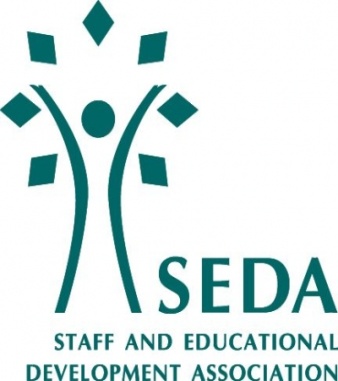 Senior Fellowship of SEDA: Application Form Name Email:Telephone number:Postal address:Post code:Institution (if applicable):SEDA involvement / interests:I would like to participate in peer mentoring, if there are other applicants at an appropriate stage YES/NO (please delete as appropriate)Payment OptionsPayment OptionsPayment must be in UK pounds sterling and can be made either by:Payment must be in UK pounds sterling and can be made either by:Cheque made payable to ‘SEDA’ and drawn on a UK bankInvoice (include an official purchase order:…………………………………….)Invoice Address:Invoice Address:Credit card  (a link for payment will be emailed to you)Cardholder’s Name:Cardholder’s Name:Cardholder’s  Email Address:Cardholder’s  Email Address:SignatureDateFor office use onlyApplicant has discussed their prospective application with the Fellowships Co-ordinatoryes/noApplicant has paid one-off registration and assessment fee (£650)yes/noApplicant is in good standing regarding Senior Fellowship fee (£45)  yes/noApplicant is in good standing regarding Individual Membership of SEDA fee (£96)yes/no